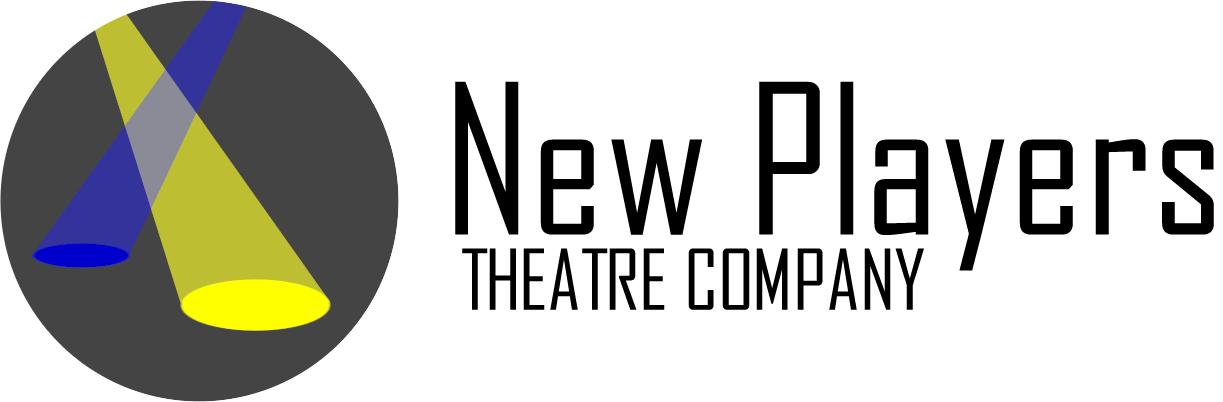 Audition formFull name: 	……..........................………………………….………...……………...………………………………………Address: 	……..........................………………………….………...……………...………………………………………Phone: 	(home) ….......................……………………	(work) ……………………………………….	(mobile) ……………………………………………Email:	 …................................................……...…..............................................Previous experience: 	……..........................………………………….………...……………...………………………………………..........................………………………….………..……………..….…………..........................………………………………..........................………………………….………..……………..….…………..........................………………………………..........................………………………….………..……………..….…………..........................……………………How did you hear about the audition? 	…………..........................………………………….………..……………..………………..........................………………………….………..……………..….…………..........................………………….If you are unsuccessful in obtaining a role in the play, are you willing to assist in any way to bring the show to stage?Stage manager	Asst stage manager		Sound 		LightingSet building		Set dressing			Props		WardrobePrompt		Publicity			Front of houseOther: 	…………..........................………………………….………...…………….……………………………………………………..........................………………………….………..……………..….…………..........................…………………..I give permission for my audition to be recorded: …………..........................………………………….………………….Signature:	…………..........……………...…….………………………... 			Date: …….../….….../……......Director’s comments: 	…………..........................………………………….………...……………...………………………………………..........................………………………….………..……………..….…………..........................……………………………………..........................………………………….………..……………..….…………..........................……………………………………..........................………………………….………..……………..….…………..........................……………………………………..........................………………………….………..……………..….…………..........................…………………………